Краевое государственное казенное общеобразовательное учреждение, реализующее адаптированные основные общеобразовательные программы «Школа-интернат № 5»Программа, направленная на поддержку родителей в вопросах организации образовательного процесса детей с ограниченными возможностями здоровья в образовательной организации«ДАЙТЕ ВОЗМОЖНОСТЬ И СОЗДАЙТЕ УСЛОВИЯ»Составители: Г.А. Соколова, зам. директора по УВР                              О.В. Кособуцкая, педагог-психолог                               Т.Ю. Самусенко, педагог-психолог                             О.Н. Присухина, учитель-логопед                        Н.В. Баранник, педагог-психологХабаровск 20  Содержание программы «Школа для родителей»:Пояснительная записка:Актуальность и практическая направленность программыЦели программыОсновные задачи программы Участники программыФормы работы Теоретические и методологические основы программыНовизна программыОсновные направления программы Ожидаемые результатыПоказатели продуктивности взаимодействияТематический план занятий (темы, содержание занятий, объем часов)    3. Описание используемых методик, технологий со ссылкой на источники    4.Методическое и материальное обеспечение программы    5.Ресурсное обеспечение реализации программы.     6. Список литературы    7. ПриложенияПОЯСНИТЕЛЬНАЯ ЗАПИСКААктуальность и практическая направленность программыСемья является средой, в которой формируется личность ребенка и закладывается ресурс его социальной адаптации. Микроклимат, который родители создают в семье, играет основополагающую роль в процессе развития ребенка. Ситуация рождения и воспитания ребенка-инвалида в большинстве случаев деформирует взаимоотношения в семье. В 30% случаев семьи распадаются. На женщину, имеющую ребенка-инвалида, накладывается еще один стрессовый фактор – расставание с любимым человеком. Нередко осложняются и взаимоотношения женщины с ближайшими родственниками и родственниками супруга: ее упрекают в рождении ребенка-инвалида. Если же ребенок стал инвалидом в течении жизни, родственники также обвиняют женщину в том, что она “плохая мать”. Женщине, обремененной столь тяжелыми испытаниями, чаще всего негде получить поддержку. Многие отмечали, что даже близкие друзья отворачивались от нее.Что касается мужчин, отцов детей-инвалидов, рождение ребенка-инвалида часто воспринимается как ущемление его мужского достоинства. Поэтому немало мужчин переносят ответственность за рождение ребенка-инвалида на жену, и разводятся с нею. Однако существуют мужчины, у которых рождение ребенка-инвалида инициирует их социальную активность. Они начинают активно бороться за лучшее будущее своего ребенка. И таким образом самореализуются в социуме. Есть мужчины, которые в связи с рождением ребенка-инвалида кардинально меняют свой взгляд на мир: начинают увлекаться религией, духовными практиками и внедряют их в процесс воспитания ребенка и жены. Наиболее многочисленная группа мужчин, сохраняющих семью после появления ребенка-инвалида, считает своей основной задачей дополнительное материальное обеспечение семьи.Есть семьи, в которых появление ребенка-инвалида укрепило взаимоотношения между супругами. Такие семьи являются опорой общества и государства, семейным институтом гармоничной социализации ребенка-инвалида.Все эти аспекты легли в основу создания Школы для родителей детей с тяжёлыми множественными нарушения в развитии на базе КГКОУ ШИ №5.Цели программы «Школа для родителей»:- проработка негативного эмоционального опыта матери, связанного с рождением аномального ребёнка;- уменьшение доминантности и излишней концентрации внимания матери на ребёнке;- повышение эмоционального принятия ребёнка и сензитивности к его потребностям;- изменения восприятия ребёнка в сторону более позитивного и оптимистичного;- обучение родителей эффективным воспитательным приёмам и методам;- обучение посильному участию в программе развития ребёнка.Основные задачи программы «Школа для родителей»:- содействие формированию адекватного восприятия родителями своего ребенка: важно отойти от понятия “болезни” и перейти к понятию “особых законов развития”;- содействие формированию благоприятного микроклимата в семье, способствующего максимальному раскрытию имеющихся у ребенка личностных, творческих и социальных ресурсов;- формирование партнерских взаимоотношений родителей с учреждением, позволяющих реализовать принцип взаимосвязи и взаимодополнения знаний, получаемых в учреждении и семье;- содействие личностному и социальному развитию родителей, формирование навыков социальной активности и конструктивности.В Школе создана социо-терапевтическая среда, в которой родители могут свободно общаться друг с другом, делиться опытом, получать поддержку.1.4. Участники программы: администрация, обучающиеся 1-9 классов, учителя, воспитатели, тьюторы, библиотекарь, медицинские работники, социальный педагог, узкие специалисты, родители (законные представители), социальные партнеры.Формы работы - индивидуальные консультации специалистов по вопросам развития ребенка;- организация выездных мероприятий: посещение театров, музеев, выставок, выезд за город и пр.;- образовательные семинары;- психологические тренинги;- общественные акции;- пресс-клубы и круглые столы;- публикации опыта воспитания ребенка в семье;- встречи с представителями власти;- занятия в системе “Ребенок—Родитель—Специалист”;- участие в экспертизе динамики развития ребенка;- проведение мастер-классов;- плейбэк театр;- супервизия, интервизия;- семинарские занятия;-  деловые игры.Научно-методические и нормативно-правовые основания:- идея А.В. Запорожца об амплификации детского развития;- теория деятельности А.Н.Леонтьева и ее развитие относительно периода детства в работах Д.Б. Эльконина, А.В.Запорожца;- идеи гуманистической психологии (К. Роджерс, А. Маслоу);- теории Л.С. Выготского о зоне ближайшего развития, о возрастной периодизации;- Идеи С.А. Морозова по оказанию помощи детям с РАС;- Методические основы программы ЦЛП по реабилитации и социализации детей с ТМНР;- Опыт работы обществ «Добро» г. Москва, «Я и Ты» г. Псков и др.;- ст. 42 Федерального закона от 29 декабря 2012 г. № 273-ФЗ "Об образовании в Российской Федерации";- приказа Министерства труда и социальной защиты Российской Федерации от 24 июля 2015 г. № 514н "Об утверждении профессионального стандарта "Педагог-психолог (психолог в сфере образования)";- Устава краевого государственного казенного общеобразовательного учреждения, реализующего адаптированные основные общеобразовательные программы «Школа-интернат 5»;- Конвенцией о правах ребенка;- Конституцией Российской Федерации;Законом Российской Федерации от 19.04.1991 № 1032-1 «О занятости населения в Российской Федерации»;- Федеральным государственным образовательным стандартом образования обучающихся с умственной отсталостью (интеллектуальными нарушениями) от 19.12.2014 № 1599;- Федеральном Законом «О социальной защите инвалидов в Российской Федерации»; - Санитарно-эпидемиологическими   требованиями       к   условиям   и   организации обучения и воспитания в организациях, осуществляющих образовательную деятельность по адаптированным основным общеобразовательным программам для обучающихся с ограниченными возможностями здоровья п. 2.4.2. -3286-15 от 10.07.2015 г. № 26.В ходе реализации программы будут использованы следующие методы: наблюдение, беседа, анкетирование. Родители станут активными участниками образовательного процесса: они посвящаются в суть реабилитационной работы, заполняют анкеты, отражающие их ожидания от занятий. В процессе работы Школы предполагается использовать методы интенсивного обучения группы родителей: семинары, тренинги, анализ видеоматериалов. Использование данных методов позволит снизить уровень психоэмоционального напряжения, оптимизировать внутрисемейные отношения, обрести новые связи с социумом, так же появиться возможность сформировать конструктивную жизненную позицию.В процессе реализации образовательного и психотерапевтического аспекта работы, будут преобладать моделирование, прогнозирование, интервьюирование, тестирование, методы психолого-педагогического воздействия с акцентом на методы современной креативной методологии (сказкотерапия, арттерапия, игротерапия, песочная терапия, музыкотерапия, релаксационный практикум и пр.). Для обобщения и систематизации полученного опыта мы предполагаем использовать методы обобщения и систематизации, описание полученных результатов (публикации в прессе, издание брошюр, видеофильмов, распространение информации в системе Интернет).Таким образом, комплексно используются теоретические, диагностические и экспериментальные методы. Новизна программы Новизна программы связана с необходимостью повышения воспитательской компетентности родителей в вопросах обучения и воспитания ребёнка с ТМНР, с расширением диапазона используемых современных технологий. Среди основных форм работы можно выделить тренинги, семинарские занятия, деловые игры. Необходимым элементом всех занятий являются психотехники, направленные на развитие собственно групповой динамики, поддержание благоприятного внутригруппового климата, сплочение и организационное развитие родительского сообщества. Для осуществления такой работы могут использоваться ритуалы приветствия и прощания, разминочные упражнения, игры, требующие взаимодействия и сотрудничества родителей, совместного поиска решений и их вариантов и т.д.Основные направления программыОБРАЗОВАТЕЛЬНОЕ НАПРАВЛЕНИЕЦель мероприятий, проводимых в рамках данного направления, сформировать у родителей адекватное восприятие ребенка, принятие его особенностей, темпа и своеобразия развития, расширение информационного поля в сфере современных образовательных технологий.Мероприятия данного направления осуществляются в индивидуальной и групповой форме посредством лекционных и семинарских занятий; а также занятий в системе “Ребенок-Родитель-Специалист”.В программу лекционных занятий включены следующие темы:- исторические аспекты воспитания “особых” детей; эволюция общественных взглядов на природу явления;- особенности развития детей с психофизическим и умственным недоразвитием;- система коррекционных образовательных учреждений, принципы и задачи их работы;- методы коррекционно-развивающего содействия абилитации ребенка;- современные методы развития: игротерапия, арттерапия, сказкотерапия; песочная терапия; телесно-ориентированная терапия и пр.;- принципы составления и реализации индивидуальных маршрутов развития;- система коррекционно-развивающей работы с ребенком.Благодаря мероприятиям образовательного направления вырабатываются единые подходы в обучении и воспитании детей с ТМНР. ПСИХОТЕРАПЕВТИЧЕСКОЕ НАПРАВЛЕНИЕЦель мероприятий, проводимых в рамках данного направления – снижение уровня психоэмоционального напряжения, формирование позитивного образа будущего для ребенка и семьи в целом.Мероприятия данного направления могут осуществляться в индивидуальной и групповой форме с использованием современных методов психотерапии и психологического консультирования: релаксационного практикума, сказкотерапии, арттерапии.Благодаря мероприятиям психотерапевтического направления родители смогут стать более спокойными, склонными к сотрудничеству, воспринимать будущее достаточно конструктивно, изъявлять желание конструктивных изменений, это позволит, в свою очередь, стабилизировать психоэмоциональное состояния и у детей.СОЦИАЛЬНО-ТРЕНИНГОВОЕ НАПРАВЛЕНИЕЦель мероприятий, проводимых в рамках данного направления – обучение родителей адекватным и эффективным формам поведения в различных социальных ситуациях и отношениях.Мероприятия данного направления будут осуществляться преимущественно в групповой форме. На занятиях будут моделироваться разнообразные социальные ситуации (в собесе, транспорте, магазине и пр.) и конструироваться новые формы социального поведения.Мероприятия данного направления позволят родителям преодолеть социальную тревогу и неуверенность, приобрести гибкость поведения и реагирования, стать более коммуникативно-компетентными.ПРАВОВОЕ НАПРАВЛЕНИЕЦель мероприятий, проводимых в рамках данного направления, приобретение родителями правовой грамотности в отношении гражданского законодательства, касающегося детей-инвалидов и их семей.Родители познакомятся с федеральными и региональными законами, конвенциями, постановлениями. Знания, приобретенные на занятиях и в процессе самостоятельного изучения законодательства, помогут родителям изменять жизненные ситуации, улучшать условия жизни ребенка и семьи.ИНТЕГРАЦИОННОЕ НАПРАВЛЕНИЕЦель мероприятий, проводимых в рамках данного направления – общественная самореализация родителей, изменение отношения к ним в обществе.Родители смогут обобщать опыт воспитания “особых” детей в семье, участвовать в диалоге со средствами массовой информации, в пресс-клубах и круглых столах, публиковать свои статьи. Благодаря этому возникнет ощущение сопричастности с общественной жизнью, социальной значимости, что существенно отражается на развитии ребенка.Этапы работы в рамках данного направления. 1. Подготовительный этап: - подготовка и представление рекламы о группе (стендовые материалы, встречи потенциальных участников с родителями, уже получившими эту услугу); - подготовка анкеты-опросника для изучения потребности в групповой работе, временных возможностей родителей, планирования удобного для группы времени занятий; - заполнение родителями анкеты-опросника, обработка результатов;-личные беседы с родителями, желающими принять участие в занятиях, для проявления и формирования мотивации и запроса для работы в группе; - обсуждение программы работы группы. 2. Практический этап:-организация занятий группы взаимоподдержки родителей, воспитывающих детей с ограниченными возможностями здоровья, оказание групповой психологической помощи. 3. Аналитический этап:- проведение итоговой психологической диагностики (используются те же методики, которые предлагались родителям перед работой группы);-обсуждение результатов итоговой диагностики с родителями на индивидуальном консультировании; - рефлексивная беседа с участниками группы о том, что дала им группа взаимоподдержки. Направления деятельности и их содержание в рамках данного направления:Создание в групповом пространстве атмосферы доверия и условий, позволяющих родителям делиться своими эмоциями, их сближения и объединения. Для этого все участники соблюдают следующие принципы:	- конфиденциальности – любая информация об участниках, полученная в группе, не выносится за ее пределы;	- добровольности – родители могут посещать занятия только по своему желанию. Данный принцип является условием для следующего принципа; - исследовательской позиции – для того, чтобы что-то изменить к лучшему в своей жизни, важно не бояться исследовать свои личностные качества, установки, стереотипы и принимать участие в групповой работе; 	- бережного отношения – для того, чтобы не навредить, не нанести психологическую травму, участникам важно не критиковать и не обижать друг друга. Приветствуются поддерживающие и воодушевляющие высказывания. Участники группы могут предложить и другие принципы. Ведущий должен информировать участников о целях и способах проведения групповых упражнений. Улучшение эмоционального состояния родителей. Используются психотерапевтические техники, которыми владеет ведущий: терапевтическая беседа, гештальтподход, арт-терапия и другие. Отработка переживаний, связанных с рождением больного ребенка, в первую очередь чувства вины, стыда, агрессии. Коррекция иррациональных ожиданий от ребенка. Предоставление родителям знаний о возрастных особенностях детей, об особенностях конкретных нарушений развития, о способах установления конструктивных отношений с ребенком и другими членами семьи, другой информации по запросу участников группы. Обучение навыкам ненасильственной коммуникации и взаимодействия с ребенком в конфликтных ситуациях. Формирование навыков, позволяющих конструктивно решать проблемы во взаимоотношениях с другими членами семьи, представителями более широкого социума. Разрешение проблем во взаимодействии с медицинским (педагогическим и др.) персоналом. Построение перспективы на будущее, снижение тревоги за дальнейшую жизнь ребенка. Нахождение дополнительных ресурсов помощи для ребенка и семьи. Преодоление изоляции детей и родителей в социуме. Разрешение трудных ситуаций в конкретных случаях. Для организации работы в группе родительской взаимоподдержки важно – добровольный характер посещения занятий, создание атмосферы принятия и признания, чувства взаимного участия, взаимной ответственности, поддержки и безопасности, безоценочное восприятие и отношение. Занятия группы поддержки систематизированы в единый цикл, в котором выделяются следующие фазы: 1. Фаза ориентации (1-2 занятия), на протяжении которой ведущему и участникам важно понять, что происходит с родителями в процессе общения с собственным ребенком и близкими. Данная фаза может включать в себя диагностику особенностей эмоционального состояния участников группы и детско-родительских отношений в семье. По выбору ведущих могут быть использованы следующие психодиагностические методики (одна-две): цветовой тест отношений М. Люшера; проективный рисунок «Я и мой ребенок»; тест для измерения родительского напряжения; тест для определения родительского отношения и другие. Возможно использование специально разработанных анкет. Результаты диагностики ведущие могут обсудить с родителями в процессе индивидуального психологического консультирования. В течение данной фазы также происходит формулирование запросов участников к ведущему и правил группы; 2. Фаза исследования чувств, переживаемых родителями в отношении ребенка и близких, потребностей, которые не удовлетворяются в процессе общения с ними. Негативные чувства, которые могут испытывать родители, воспитывая ребенка с ОВЗ, могут быть самыми разными: раздражение, злость, вина, стыд, смущение. Часто эти чувства не осознаются или подавляются. Это само по себе может создавать психологические проблемы. В течение данной фазы родителям важно осознать и научиться дифференцировать свои чувства, понять, кто именно из их окружения их вызывает. Для этого существуют некоторые психотехники, такие как: проективный рисунок, метафора для исследования эмоций, притча для исследования эмоций и другие.3. Фаза психологической помощи в поиске средств для удовлетворения фрустрированных потребностей, нахождение ресурсов. На данной фазе также могут быть использованы различные психотехники, такие как «Способы поведения в конфликтной ситуации», «Принятие чувств», «Я-высказывания», «Поощрение и наказание», минилекции по различной тематике, ролевые игры, дискуссии и другие методы групповой работы. Родители постепенно учатся распознавать и регулировать собственные эмоции, получают знания и навыки, необходимые им для конструктивного взаимодействия с ребенком. Работа ведущего группы направлена на создание в групповом пространстве атмосферы доверия и условий, позволяющих родителям делиться своими эмоциями, их сближение и объединение. Эмоциональная поддержка людей, имеющих сходные проблемы и переживания, позволяет человеку чувствовать себя принятым, уважаемым, пользующимся доверием, окруженным заботой, получающим помощь и помогающим. Поэтому на протяжении всей работы группы ведущими подбираются упражнения таким образом, чтобы постепенно снимались эмоциональные барьеры между людьми, происходило их сближение. Этому могут способствовать упражнения в парах и тройках. В ходе занятий ведущие должны предполагать и разрешение трудных ситуаций в конкретных случаях. Иногда группа может работать в режиме «скорой помощи» когда у одного из участников возникает острая ситуация, которая требует немедленного разрешения. В этом случае ведущие и участники концентрируются на психологической помощи данному участнику. Примерная структура занятий: - приветствие участников, первый «эмоциональный круг», когда участники рассказывают о том, с какими чувствами, мыслями, пожеланиями к работе группы они пришли. Возможно, у кого-то из участников возникла острая проблема, и ему необходима помощь группы, чтобы в ней разобраться. В таком случае, группа работает в режиме «скорой помощи», фокусируясь на данной проблеме. Если участники готовы работать над первоначально заявленной темой, ведущий приступает к основной части занятия; - «разминка»: короткая игра или упражнение, позволяющая участникам снять напряжение, расслабиться, настроиться на групповую работу; - основная часть: ведущий делает в доступной для родителей форме краткое теоретическое вступление по теме занятия, затем предлагает группе поучаствовать в дискуссии, беседе, обсуждении индивидуальных историй, психотехнических упражнениях и играх, направленных на проработку темы (формы групповой работы подбирает ведущий). После каждого вида групповой работы участники обсуждают опыт, который приобрели в процессе игры или упражнения (чувства, которые испытывали; мысли, которые возникли; навыки, которые хотелось бы перенести в повседневную жизнь); - заключительная часть: участники группы говорят о том, что полезного и важного было для них на занятии, что понравилось или не понравилось, высказывают свои пожелания на будущее; - по желанию ведущего, можно давать родителям домашнее задание. Формы проведения занятий:- индивидуальные консультации специалистов по вопросам развития ребенка;- организация выездных мероприятий: посещение театров, музеев, выставок, выезд за город и пр.- образовательные семинары;- психологические тренинги;- общественные акции;- пресс-клубы и круглые столы;- публикации опыта воспитания ребенка в семье;- встречи с представителями власти- занятия в системе “Ребенок—Родитель—Специалист”- участие в экспертизе динамики развития ребенка.Наполняемость групп до 10-15человек.Длительность курса занятий ежегодно в учебный период (с сентября по май, занятия проводятся 2 раза в месяц);Продолжительность каждого занятия - от 1 до 2 часов.Структура группового занятия определяется его формой.Ожидаемые результаты- повышение родительской компетентности в вопросах обучения и воспитания ребёнка с ТМНР;- адекватное восприятие родителями своего ребенка;- благоприятный микроклимат в семье, способствующий максимальному раскрытию имеющихся у ребенка личностных, творческих и социальных ресурсов;- личностный и социальный рост родителей, развитие навыков социальной активности и конструктивности;- расширение и установление новых социальных связей.Показатели продуктивности взаимодействия:-знание личностных особенностей, интересов, стремлений, ценностных ориентации партнёров взаимодействия;- понимание общей цели взаимодействия, задач, мотивов поведения и причин поступков, адекватность оценок и самооценок;-эмоциональная готовность к совместной деятельности, удовлетворённость её результатами, уважение позиций друг друга, творческий характер общения на деловом и личностном уровнях;-активность участия в совместной деятельности, инициатива и осуществление различных контактов, согласованность, помощь, поддержка друг друга;- способность приходить к согласованию по спорным вопросам, учёт мнений друг друга при организации совместной деятельности, изменение способов поведения и действий после рекомендаций в адрес друг друга.2. Тематический план программы3. Описание используемых методик, технологий со ссылкой на источники 4.Методическое и материальное обеспечение программы5.Ресурсное обеспечение реализации программы. Кадровые ресурсы: специалисты службы психолого-педагогического сопровождения–организуют занятия группы и являются ведущими группы, проводят диагностические обследования, обрабатывают результаты и знакомят родителей, организуют индивидуальные консультации, проводят лекционные занятия, мастер-классы.Материально технические ресурсы: занятия проводятся на территории школы-интерната, в помещении со стульями или местами для сидения; мультимедийное оборудование; канцелярские товары (бумага, ручки, карандаши, фломастеры, бейджи, краски и т.д.). Информационные ресурсы: информационные стенды на территории образовательного учреждения, брошюры, буклеты. Методические ресурсы: раздаточный материал для родителей; список рекомендуемой литературы для родителей; кейс для родителей, учебно-методический комплекс, рекомендуемые фильмы; бланки опросников, тестовых методик; методическая библиотека специалистов службы сопровождения. Контроль и управление программой: руководитель службы сопровождения осуществляет контроль за организацией работы групп – составление расписания занятий, список участников, материально-техническое оснащение. Ведущие групп, организуют работу группы и проведение занятий, осуществляют проведение диагностики, индивидуальное и групповое консультирование по ее итогам. 6.Список литературыАльтернативная коммуникация. Методический сборник. Автор –составитель Штягина Е.А., педагог-психолог, Новосибирск-2012г.Андреева С.В. Половое воспитание детей и подростков с тяжёлыми нарушениями развитияАлексеева И.А., Новосельский И.Г. Жестокое обращение с ребенком. Причины. Последствия. Помощь. – М.: Национальный фонд защиты детей от жестокого обращения; Генезис, 2005.Бобылева И.А. Социальная адаптация выпускников интернатных учреждений: Учеб. пособие. – М.: Национальный фонд защиты детей от жестокого обращения, 2007.Веденина М. Ю. Проблемы бытовой адаптации аутичных детейЗамская И.И. Об опыте организации постоянно действующего семинара «Родительская школа» для родителей детей с проблемами в развитии. Дефектология-1996.№2Интеграция детей с особенностями развития в образовательное пространство: Cб. статей, методических материалов, нормативно-правовых документов / Под ред. проф. Л.М. Шипицыной. – М.: Национальный фонд защиты детей от жестокого обращения, 2006.Иовчук Н.М., Северный А.А., Морозова Н.Б. Детская социальная психиатрияКэтрин Морис, Джина Грин, Стивен К. Льюс Занятия по модификации поведения для аутичных детей: руководство для родителей и специалистовЛазина Е., Рыскина В. Коммуникация-это не только слова. Методическое пособие по дополнительной коммуникации для педагогов и родителей.Лори Фрост, Энди Бонди «Система альтернативной коммуникации с помощью карточек (PECS)».Руководство для педагогов.Мамайчук И.И., Киреева Л.А. -Психолого-педагогическая помощь семье.-Л.,1986.Манелис Н.Г., Аксенова Е.И., Богорад П.Л., Волгина Н.Н., Загуменная О.В.,Калабухова А.А., Панцырь С.Н., Феррои Л.М. Формирование жизненных компетенций у обучающихся с расстройствами аутистического спектра. Методическое пособие / Под общ. ред. Хаустова А.В. М.: ФРЦ ФГБОУ ВО МГППУ, 2016. 57 с.Морозов С.А. Детский аутизм и основы его коррекции.- М.,2002.Никольская О.С, ,Баенская Е.Р. ,Либлинг М.М Аутичный ребёнок:пути помощи. –М.,1997.Семаго М.М. Консультирование семей, имеющих детей с аномалиями в развитии .Психотерапия в дефектологии.-М.,1992.Стивен фон Течнер, Харальд Мартинсен «Введение в альтернативную и дополнительную коммуникацию».Ткачёва В.В. О некоторых проблемах семей, воспитывающих детей с отклонениями в развитии. Дефектология.-1998.№4ШипицынаЛ. М ; «Необучаемый» ребенок в семье и обществе. Социализация детей с нарушением интеллекта. — 2-е изд., перераб. и дополн. — СПб.Диагностическая методика РЕР-3Приложение 1«Анализ семейных взаимоотношений» 
Э.Г. Эйдемиллер, В.В. Юстицкис (АСВ)В нашей стране накоплен немалый опыт изучения семейных отношений, семейного воспитания и проведения семейной психотерапии у детей и подростков с нарушениями психологической адаптации. Сформулированы такие понятия, как "семейная психотерапия" и "диагностика семейных отношений". Под последней подразумевается определение типа семейной дезорганизации и негармоничного воспитания, установление причинно-следственной связи между психологическими нарушениями в семье и аномалиями формирования личности ребенка. 
В построении адекватного семейного диагноза помогают, применяемые комплексно, клинико-биографический, психологический методы и метод включенного наблюдения. Клинико-биографический метод, являясь основным и ведущим, позволяет стереоскопически воспроизвести биографию семьи, выявить психологические взаимоотношения в настоящий момент путем сопоставления и сравнения оценок одних и тех же ситуаций, сделанных разными членами семьи и психотерапевтом ("семья глазами ребенка", "семья глазами родителей", "семья глазами психотерапевта"). 
Самую ценную информацию о функционировании семьи предоставляет метод включенного наблюдения, представляющий собой разновидность естественного эксперимента в понимании А.Ф. Лазурского. Резервом дальнейшего совершенствования диагностики семейных отношений является разработка психологических методик, предназначенных для анализа отклонений воспитания и выявления причин их возникновения. Такие методики дают возможность на основе обобщения клинического опыта обеспечить более строгое, объективное и поддающееся квантификации исследование семьи. 
Анализируя процесс воспитания в семье, врач или психолог, должны ответить на три вопроса. Во-первых, как, т.е. какими способами родители воспитывают ребенка (тип воспитания). В случае если этот тип способствует возникновению и развитию патологических изменений личности ребенка, приходится ответить и на второй вопрос: почему родители воспитывают именно таким образом, т.е. каковы причины, вызывающие данный тип воспитания. Установив эту причину, необходимо ответить и на третий вопрос – о месте этой причины в совокупности отношений в семье. Предлагаемый опросник АСВ поможет найти ответ на первые два вопроса. 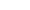 Нарушение процесса воспитания в семье
Рассмотрим особенности воспитания, учет которых наиболее важен при изучении этиологии непсихотических патологических нарушений поведения и отклонения личности детей и подростков. Одновременно дадим описание тех шкал опросника АСВ, которые предназначены для диагностики типов негармоничного воспитания. 1. Уровень протекции в процессе воспитания
Речь идет о том, сколько сил, внимания, времени уделяют родители при воспитании ребенка. Наблюдаются два уровня протекции: чрезмерная (гиперпротекция) и недостаточная (гипопротекция). 
Гиперпротекция (шкала Г+). При гиперпротекции родители уделяют ребенку крайне много времени, сил и внимания, и воспитание его стало центральным делом их жизни. Типичные высказывания таких родителей использованы при разработке настоящей шкалы. 
Гипопротекция (шкала Г-). Ситуация, при которой ребенок или подросток оказывается на периферии внимания родителя, 1.0 него "не доходят руки", родителю не "до него". Ребенок часто выпадает у них из виду. За него берутся лишь время от времени, когда случается что-то серьезное. 2. Степень удовлетворения потребностей ребенка
Речь идет о том, в какой мере деятельность родителей нацелена на удовлетворение потребностей ребенка как материально-бытовых (в питании, одежде, предметах развлечения), так и духовных – прежде всего в общении с родителями, в их любви и внимании. Данная черта семейного воспитания принципиально отличается от уровня протекции, поскольку характеризует не меру занятости родителей воспитанием ребенка, а степень удовлетворения его потребностей. Так называемое "спартанское воспитание" является примером высокого уровня протекции, поскольку родитель много занимается воспитанием, и низкого уровня удовлетворения потребностей ребенка. В степени удовлетворения потребностей возможны два отклонения: 
Потворствование (шкала У+). О потворствовании мы говорим в тех случаях, когда родители стремятся к максимальному и некритическому удовлетворению любых потребностей ребенка или подростка. Они "балуют" его. Любое его желание для них – закон. Объясняя необходимость такого воспитания, родители приводят аргументы, являющиеся типичной рационализацией – "слабость ребенка", его исключительность, желание дать ему то, чего был сам лишен в свое время родителями, что ребенок растет без отца и т.д. Типичные высказывания приведены в шкале У+. При потворствовании родители бессознательно проецируют на детей свои ранее неудовлетворенные потребности и ищут способы заместительного удовлетворения их за счет воспитательных действий. 
Игнорирование потребностей ребенка (шкала У–). Данный стиль воспитания противоположен потворствованию и характеризуется недостаточным стремлением родителя к удовлетворению потребностей ребенка. Чаще страдают при этом духовные потребности, особенно потребность в эмоциональном контакте, общении с родителем. 3. Количество и качество требований к ребенку в семье
Требования к ребенку – неотъемлемая часть воспитательного процесса. Они выступают, во-первых, в виде обязанностей ребенка, т.е. в тех заданиях, которые он выполняет – учеба, уход за собой, участие в организации быта, помощь другим членам семьи. Во-вторых, это требования-запреты, устанавливающие, чего ребенок не должен делать. Наконец, невыполнение требований ребенком, может повлечь применение санкций со стороны родителей от мягкого осуждения до суровых наказаний. 
Формы нарушений системы требований к ребенку различны, поэтому высказывания родителей, отражающие их, представлены в целом ряде шкал: Т+, Т-; 3+, 3-; С+,С-. 
Чрезмерность требований-обязанностей (шкала Т+). Именно это качество лежит в основе типа негармоничного воспитания "повышенная моральная ответственность". Требования к ребенку в этом случае очень велики, непомерны, не соответствуют его возможностям и не только не содействуют полноценному развитию его личности, но напротив, представляют риск психотравматизации. 
Недостаточность требований-обязанностей ребенка (шкала Т-). В этом случае ребенок имеет минимальное количество обязанностей в семье. Данная особенность воспитания проявляется в высказываниях родителей о том, как трудно привлечь ребенка к какому-либо делу по дому. 
Требования-запреты, т.е. указания на то, что ребенку нельзя делать, определяют прежде всего степень самостоятельности его, возможность самому выбирать способ поведения. И здесь возможны две степени отклонения: чрезмерность и недостаточность требований-запретов. 
Чрезмерность требований-запретов (шкала З+). Такой подход может лежать в основе типа негармонического воспитания "доминирующая гиперпротекция". В этой ситуации ребенку "все нельзя". Ему предъявляется огромное количество требований, ограничивающих его свободу и самостоятельность. У стеничных детей и подростков такое воспитание форсирует возникновение реакций оппозиции и эмансипации, у менее стеничных предопределяет развитие черт сенситивной и тревожно-мнительной (психастенической) акцентуаций. Типичные высказывания родителей отражают их страх перед любыми проявлениями самостоятельности ребенка. Этот страх проявляется в резком преувеличении последствий, к которым может привести хотя бы незначительное нарушение запретов, а также в стремлении подавить самостоятельность мысли ребенка. 
Недостаточность требований-запретов к ребенку (шкала З–). В этом случае ребенку "все можно". Даже если и существуют какие-либо запреты, ребенок или подросток легко их нарушает, зная, что с него никто не спросит. Он сам определяет круг своих друзей, время еды, прогулок, свои занятия, время возвращения вечером, вопрос о курении и об употреблении спиртных напитков. Он ни за что не отчитывается перед родителями. Родители при этом не хотят или не могут установить какие-либо рамки в его поведении. Данное воспитание стимулирует развитие гипертимного типа личности у подростка и, особенно, неустойчивого типа. 
Строгость санкций (наказаний) за нарушение требований ребенком (шкалы С+ и С-). 
Чрезмерность санкций (тип воспитания "жестокое обращение"). Для этих родителей характерна приверженность к применению строгих наказаний, чрезмерное реагирование даже на незначительные нарушения поведения. Типичные высказывания родителей отражают их убеждение в полезности для детей и подростков максимальной строгости (см. шкалу С+). 
Минимальность санкций (шкала С-). Эти родители предпочитают обходиться либо вовсе без наказаний, либо применяют их крайне редко. Они уповают на поощрения, сомневаются в результативности любых наказаний. 4. Неустойчивость стиля воспитания (шкала Н).
Под таким воспитанием мы понимаем резкую смену стиля приемов, представляющих собой переход от очень строгого к либеральному и затем, наоборот, переход от значительного внимания к ребенку к эмоциональному отвержению его родителями. 
Неустойчивость стиля воспитания, по мнению К. Леонгарда, содействует формированию таких черт характера как упрямство, склонность противостоять любому авторитету, и является нередкой ситуацией в семьях детей и подростков с отклонениями характера. 
Родители, как правило, признают факт незначительных колебаний в воспитании ребенка, однако недооценивают размах и частоту этих колебаний. 
Сочетание различных отклонений в воспитании. Возможно достаточно большое количество сочетаний перечисленных черт семейного воспитания. Однако особенно важное значение с точки зрения анализа причин отклонения характера, а также возникновения непсихотических психогенных нарушений поведения, неврозов и неврозоподобных состояний имеют следующие устойчивые сочетания (см. таблицу 1). 
Устойчивые сочетания различных черт воспитания представляют собой тип негармоничного воспитания. Классификация типов негармоничного воспитания также дана в таблице 1. 
Потворствующая гиперпротекция (сочетание черт, отраженных в шкалах Г+, У+, при Т-, 3-, С-). Ребенок находится в центре внимания семьи, которая стремится к максимальному удовлетворению его потребностей. Этот тип воспитания содействует развитию демонстративных (истероидных) и гипертимных черт личности у подростка. 
Доминирующая гиперпротекция (Г+, У±, Т±, 3+, С±). Ребенок также в центре внимания родителей, которые отдают ему много сил и времени, однако, в то же время, лишают его самостоятельности, ставя многочисленные ограничения и запреты. У гипертимных подростков такие запреты усиливают реакцию эмансипации и обусловливают острые аффективные реакции экстрапунитивного типа. При тревожно-мнительном (психастеническом), сенситивном, астеническом типах акцентуаций личности доминирующая гиперпротекция усиливает астенические черты. 
Повышенная моральная ответственность (Г+, У-, Т+). Этот тип воспитания характеризуется сочетанием высоких требований к ребенку с пониженным вниманием к его потребностям. Стимулирует развитие черт тревожно-мнительной (психастенической) акцентуации личности. Таблица 1 
Диагностика типов негармоничного семейного воспитания ПРИМЕЧАНИЕ: 
+ означает чрезмерную выраженность соответствующей черты воспитания; 
– недостаточную выраженность; 
± означает, что при данном типе воспитания возможны как чрезмерность, так и недостаточность или невыраженность. Эмоциональное отвержение (Г-, У-, Т±, 3±, С±). В крайнем варианте – это воспитание по типу "Золушки". В основе эмоционального отвержения лежит осознаваемое или, чаще, неосознаваемое отождествление родителями ребенка с какими-либо отрицательными моментами в собственной жизни. Ребенок в этой ситуации может ощущать себя помехой в жизни родителей, которые устанавливают в отношениях с ним большую дистанцию. Эмоциональное отвержение формирует и усиливает черты инертно-импульсивной (эпилептоидной) акцентуации личности и эпилептоидной психопатии, ведет к декомпенсации и формированию невротических расстройств у подростков с эмоционально-лабильной и астенической акцентуациями. 
При жестоком обращении родителей с детьми (Г-, У-, Т± 3±, С+) на первый план выходит эмоциональное отвержение, проявляющееся наказаниями в форме избиений и истязаний, лишением удовольствий, неудовлетворением их потребностей 
Гипопротекция (гипоопека – Г-, У-, Т-, 3-, С±). Ребенок предоставлен самому себе, родители не интересуются им и не контролируют его. Такое воспитание особенно неблагоприятно при акцентуациях гипертимного и неустойчивого типов. Психологические причины отклонений в семейном воспитании
Причины негармоничного воспитания весьма различны. Порой это определенные обстоятельства в жизни семьи, мешающие наладить адекватное воспитание. В этом случае показаны разъяснительная работа и рациональная психотерапия. Однако, нередко основную роль в нарушении воспитательного процесса играют личностные особенности самих родителей. 
Особую роль в практике врача-психотерапевта играют две группы причин. Отклонения личности самих родителей.
Акцентуации личности и психопатии нередко предопределяют определенные нарушения в воспитании. При неустойчивой акцентуации родитель чаще склонен проводить воспитание, характеризующееся гипопротекцией, пониженным удовлетворением потребностей ребенка, пониженным уровнем требований к нему. Инертно-импульсивная (эпилептоидная) акцентуация родителей чаще других обусловливает доминирование, жестокое обращение с ребенком. Стиль доминирования может также обуславливаться чертами тревожной мнительности. Демонстративно-гиперкомпенсаторная акцентуация личности и истероидная психопатия у родителей нередко предрасполагают к противоречивому типу воспитания: демонстрируемая забота и любовь к ребенку при зрителях и эмоциональное отвержение в отсутствие таковых (Эйдемиллер Э.Г., 1994). 
Во всех случаях необходимо выявить отклонение личности родителей, убедиться в том, что именно оно играет решающую роль в возникновении нарушений в воспитании. Поэтому внимание врача-психотерапевта направляется на осознание родителями взаимосвязи между особенностями своих личностных характеристик, типом воспитания и нарушениями поведения у подростка или ребенка. Психологические (личностные) проблемы родителей, решаемые за счет ребенка.
В этом случае, в основе негармоничного воспитания лежит какая-то личностная проблема, чаще всего носящая характер неосознаваемой проблемы, потребности. Родитель пытается разрешить ее (удовлетворить потребность) за счет воспитания ребенка. Попытки разъяснительной работы, уговоров изменить стиль воспитания оказываются неэффективными. Перед психологом и врачом-психотерапевтом встает трудная задача выявить психологическую проблему родителя, помочь ему осознать ее, преодолеть действие защитных механизмов, препятствующих такому осознанию. 
Излагая наиболее часто встречающиеся психологические проблемы, лежащие в основе негармонического воспитания, мы опирались на опыт практической работы с родителями детей и подростков с невротическими расстройствами, нарушениями адаптации, личностными расстройствами (психопатиями) - соответственно 120, 60 и 80 семей. 
Как и в предыдущем разделе, одновременно с описанием этих личностных проблем будут указываться шкалы АСВ, предназначенные для их диагностики. 
Расширение сферы родительских чувств (шкала РРЧ). Обусловливаемое нарушение воспитания - повышенная протекция (потворствующая или доминирующая). Данный источник нарушения воспитания возникает чаще всего тогда, когда супружеские отношения между родителями в силу каких-либо причин оказываются нарушенными: супруга нет - смерть, развод, либо отношения с ним не удовлетворяют родителя, играющего основную роль в воспитании (несоответствие характеров, эмоциональная холодность и др.). Нередко при этом мать, реже отец, сами того четко не осознавая, хотят, чтобы ребенок, а позже подросток стал для них чем-то большим, нежели просто ребенком. Родители хотят, чтобы он удовлетворил хотя бы часть потребностей, которые в обычной семье должны быть удовлетворены в психологических отношениях супругов - потребность во взаимной исключительной привязанности, частично - эротические потребности. Мать нередко отказывается от вполне реальной возможности повторного замужества. Появляется стремление отдать ребенку (подростку) - чаще противоположного пола - "все чувства", "всю любовь". В детстве стимулируется эротическое отношение к родителям - ревность, детская влюбленность. Когда ребенок достигает подросткового возраста, у родителя возникает страх перед самостоятельностью подростка. Появляется стремление удержать его с помощью потворствующей или доминирующей гиперпротекции. 
Стремление к расширению сферы родительских чувств за счет включения эротических потребностей в отношениях матери и ребенка, как правило, ею не осознается. Эта психологическая установка проявляется косвенно, в частности, в высказываниях, что ей никто не нужен, кроме сына, и в характерном противопоставлении идеализированных ею собственных отношений с сыном неудовлетворяющим ее отношениям с мужем. Иногда такие матери осознают свою ревность к подругам сына, хотя чаще они предъявляют ее в виде многочисленных придирок к ним. 
Предпочтение в подростке детских качеств (шкала ПДК). Обусловливаемое нарушение воспитания - потворствующая гиперпротекция. В этом случае у родителей наблюдается стремление игнорировать повзросление детей, стимулировать у них сохранение таких детских качеств, как непосредственность, наивность, игривость. Для таких родителей подросток все еще "маленький". Нередко они открыто признают, что маленькие дети вообще им нравятся больше, что с большими не так интересно. Страх или нежелание повзросления детей могут быть связаны с особенностями биографии самого родителя (он не имел младшего брата или сестру, на которых в свое время переместилась любовь родителей, в связи с чем свой старший возраст воспринимался как несчастье). 
Рассматривая подростка, как "еще маленького", родители снижают уровень требований к нему, создавая потворствующую гиперпротекцию, тем самым стимулируя развитие психического инфантилизма. 
Воспитательная неуверенность родителя (шкала ВН). Обусловливаемое нарушение воспитания - потворствующая гиперпротекция, либо просто пониженный уровень требований. Воспитательную неуверенность родителя можно было бы назвать "слабым местом" личности родителя. В этом случае происходит перераспределение власти в семье между родителями и ребенком (подростком) в пользу последнего. Родитель идет "на поводу" у ребенка, уступает даже в тех вопросах, в которых уступать, по его же мнению, никак нельзя. Это происходит потому, что подросток сумел найти к своему родителю подход, нащупал его "слабое место" и добивается для себя в этой ситуации "минимум требований - максимум прав". Типичная комбинация в такой семье - бойкий, уверенный в себе подросток (ребенок), смело ставящий требования, и нерешительный, винящий себя во всех неудачах с ним, родитель. В одних случаях "слабое место" обусловлено психастеническими чертами личности родителя. В других - определенную роль в формировании этой особенности могли сыграть отношения родителя с его собственными родителями. В определенных условиях дети, воспитанные требовательными, эгоцентричными родителями, став взрослыми, видят в своих детях ту же требовательность и эгоцентричность, испытывают по отношению к ним то же чувство "неоплатного должника", что испытывали ранее по отношению к собственным родителям. Характерная черта высказываний таких родителей - признание ими массы ошибок, совершенных в воспитании. Они боятся упрямства, сопротивления своих детей и находят довольно много поводов уступить им. 
Фобия утраты ребенка (шкала ФУ). Обусловливаемое нарушение воспитания - потворствующая или доминирующая гиперпротекция. "Слабое место" - повышенная неуверенность, боязнь ошибиться, преувеличенные представления о "хрупкости" ребенка, его болезненности и т.д. 
Другой источник - перенесенные ребенком тяжелые заболевания, если они были длительными. Отношение родителей к ребенку или подростку формировалось под воздействием страха утраты его. Этот страх заставляет родителей тревожно прислушиваться к любым пожеланиям ребенка и спешить удовлетворить их (потворствующая гиперпротекция), в других случаях - мелочно опекать его (доминирующая гиперпротекция). 
В типичных высказываниях родителей отражена их ипохондрическая боязнь за ребенка: они находят у него множество болезненных проявлений, свежи воспоминания о прошлых, даже отдаленных по времени переживаниях по поводу здоровья подростка. 
Неразвитость родительских чувств (шкала НРЧ). Обусловливаемые нарушения воспитания - гипопротекция, эмоциональное отвержение, жестокое обращение. Адекватное воспитание детей и подростков возможно лишь тогда, когда родителями движут какие-либо достаточно сильные мотивы: чувство долга, симпатия, любовь к ребенку, потребность "реализовать себя" в детях, "продолжить себя". 
Слабость, неразвитость родительских чувств нередко встречается у родителей подростков с отклонениями личностного развития. Однако, это явление очень редко ими осознается, а еще реже признается как таковое. Внешне оно проявляется в нежелании иметь дело с ребенком (подростком), в плохой переносимости его общества, поверхностности интереса к его делам. 
Причиной неразвитости родительских чувств может быть отвержение самого родителя в детстве его родителями, то, что он сам в свое время не испытал родительского тепла. 
Другой причиной НРЧ могут быть личностные особенности родителя, например, выраженная шизоидность. 
Замечено, что родительские чувства нередко значительно слабее развиты у очень молодых родителей, имея тенденцию усиливаться с возрастом (пример любящих бабушек и дедушек). 
При относительно благоприятных условиях жизни семьи НРЧ обусловливает тип воспитания гипопротекция и, особенно, эмоциональное отвержение. При трудных, напряженных, конфликтных отношениях в семье на ребенка часто перекладывается значительная доля родительских обязанностей - тип воспитания "повышенная моральная ответственность", либо к нему возникает раздражительно-враждебное отношение. 
Типичные высказывания родителей содержат жалобы на то, насколько утомительны родительские обязанности, сожаление, что эти обязанности отрывают их от чего-то более важного и интересного. Для женщин с неразвитым родительским чувством довольно характерны эмансипационные устремления и желание любым путем "устроить свою жизнь". 
Проекция на ребенка (подростка) собственных нежелаемых качеств (шкала ПНК). Обусловливаемые нарушения воспитания - эмоциональное отвержение, жестокое обращение. Причиной такого воспитания нередко бывает то, что в ребенке родитель как бы видит черты характера, которые чувствует, но не признает в самом себе. Это могут быть: агрессивность, склонность к лени, влечение к алкоголю, те или иные склонности, негативизм, протестные реакции, несдержанность и т.д. Ведя борьбу с такими же, истинными или мнимыми, качествами ребенка, родитель (чаще всего, отец) извлекает из этого эмоциональную выгоду для себя. Борьба с нежелаемым качеством в ком-то другом помогает ему верить, что у него данного качества нет. Родители много и охотно говорят о своей непримиримой и постоянной борьбе с отрицательными чертами и слабостями ребенка, о мерах и наказаниях, которые они в связи с этим применяют. В высказываниях родителя сквозит неверие в ребенка, нередки инквизиторские интонации с характерным стремлением в любом поступке выявить "истинную", т.е. плохую причину. В качестве таковой чаще всего выступают качества, с которыми родитель неосознаваемо борется. 
Вынесение конфликта между супругами в сферу воспитания (шкала ВК). Обусловливаемые нарушения воспитания - противоречивый тип воспитания - соединение потворствующей гиперпротекции одного родителя с отвержением либо доминирующей гиперпротекцией другого. 
Конфликтность во взаимоотношениях между супругами - нередкое явление, даже в относительно стабильных семьях. Нередко воспитание превращается в "поле битвы" конфликтующих родителей. Здесь они получают возможность наиболее открыто выражать недовольство друг другом, руководствуясь "заботой о благе ребенка". При этом разница во мнениях родителей чаще всего бывает диаметральной: один настаивает на весьма строгом воспитании с повышенными требованиями, запретами и санкциями, другой же родитель склонен "жалеть" ребенка, идти у него на поводу. 
Характерное проявление ВК - выражение недовольства воспитательными методами другого супруга. При этом легко обнаруживается, что каждого интересует не столько то, как воспитывать ребенка, сколько то, кто прав в воспитательных .спорах. Шкала ВК отражает типичные высказывания "строгой" стороны. Это связано с тем, что именно строгая сторона, как правило, является инициатором обращения к врачу или медицинскому психологу. 
Сдвиг в установках родителя по отношению к ребенку в зависимости от его (ребенка) пола. Шкала предпочтения мужских качеств - ПМК и шкала предпочтения женских качеств - ПЖК. Обусловливаемые нарушения воспитания - потворствующая гипепротекция, эмоциональное отвержение. 
Нередко отношение родителя к ребенку обусловливается не действительными особенностями ребенка, а такими чертами, которые родитель приписывает его полу, т.е. "вообще мужчинам" или "вообще женщинам". Так, при наличии предпочтения женских качеств наблюдается неосознаваемое неприятие ребенка мужского пола. В таком случае приходится сталкиваться со стереотипными суждениями о мужчинах вообще: 
Мужчины в основном, грубы, неопрятны. Они легко поддаются животным побуждениям, агрессивны и чрезмерно сексуальны, склонны к алкоголизму. Любой же человек, будь то мужчина или женщина, должны стремиться к противоположным качествам - быть нежными, деликатными, опрятными, сдержанными в чувствах". Именно такие качества родитель с ПЖК видит в женщинах. Примером проявления установки ПЖК может служить отец, видящий массу недостатков у сына и считающий, что таковы же и все его сверстники. В то же время этот отец "без ума" от младшей сестры мальчика, т.к. находит у нее одни достоинства. Под влиянием ПЖК в отношении ребенка мужского пола в данном случае формируется тип воспитания "эмоциональное отвержение". Возможен противоположный перекос с выраженной антифеминистской установкой, пренебрежением к матери ребенка, его сестрам. В этих условиях по отношению к мальчику может сформироваться воспитание по типу "потворствующей гиперпротекции". Правила пользования опросником АСВ
Перед тем, как родитель начинает заполнять опросник, необходимо создать атмосферу доверительного психологического контакта между ним и лицом, проводящим исследование. Родитель должен быть заинтересован в правдивости собственных ответов. Каждый опрашиваемый получает текст опросника и бланк регистрации ответов. Проводящий исследования зачитывает находящуюся в начале опросника инструкцию, убеждается, что опрашиваемые ее правильно поняли. В процессе заполнения инструктирование или пояснения не допускаются. Обработка результатовпроводится следующим образом. На бланке регистрации ответов номера этих ответов расположены так, что номера, относящиеся к одной шкале, расположены в одной строке. Это дает возможность быстрого подсчета баллов по каждой шкале. Для этого нужно подсчитать число обведенных номеров. За вертикальной чертой на бланке регистрации ответов указано диагностическое значение (ДЗ) для каждой шкалы. Если число баллов достигает или превышает ДЗ, то у обследуемого родителя диагностируется тот или иной тип воспитания. Буквы за вертикальной чертой – это применяемые в данных методических рекомендациях сокращенные названия шкал. Названия некоторых шкал подчеркнуты. Это значит, что к результату по горизонтальной строке (набранному числу баллов) надо прибавить результат по дополнительной шкале, находящейся в нижней части бланка, под горизонтальной чертой и обозначенной теми же буквами , что и основная. 
При наличии отклонений по нескольким шкалам необходимо обратиться к таблице 1 для установления типа негармоничного семейного воспитания. ОПРОСНИК АСВ 
для родителей детей в возрасте от 11 до 21 годаУважаемый родитель! Предлагаемый Вам опросник содержит утверждения о воспитании детей. Утверждения пронумерованы. Такие же номера есть в "Бланке для ответов". 
Читайте по очереди утверждения опросника. Если Вы в общем согласны с ними, то на "Бланке для ответов" обведите кружком номер утверждения. Если Вы в общем не согласны – зачеркните этот же номер в бланке. Если очень трудно выбрать, то поставьте на номере вопросительный знак. Старайтесь, чтобы таких ответов было не больше 5. 
В опроснике нет "неправильных" или "правильных" утверждений. Отвечайте так, как Вы сами думаете. Этим Вы поможете психологу в работе с Вами. 
На утверждения, номера которых выделены в опроснике курсивом, отцы могут не отвечать. Все, что я делаю, я делаю ради моего сына (дочери). У меня часто не хватает времени позаниматься с сыном (дочерью) чем-нибудь интересным – куда-нибудь пойти вместе, поговорить подольше о чем-нибудь интересном. Мне приходится разрешать моему ребенку такие вещи, которых не разрешают многие другие родители. Не люблю, когда сын (дочь) приходит ко мне с вопросами. Лучше, чтобы догадался сам (сама). Наш ребенок имеет больше обязанностей, чем большинство его товарищей. Моего сына (дочь) очень трудно заставить что-нибудь сделать по дому. Всегда лучше, если дети не думают о том, правильны ли взгляды их родителей. Мой сын (дочь) возвращается вечером тогда, когда хочет. Если хочешь, чтобы твой сын (дочь) стал человеком, не оставляй безнаказанным ни одного его (ее) плохого поступка. Если только возможно, стараюсь не наказывать сына (дочь). Когда я в хорошем настроении, нередко прощаю своему сыну (дочери) то, за что в другое время наказал бы. Я люблю своего сына (дочь) больше, чем люблю (любила) супруга. Младшие дети мне нравятся больше, чем старшие. Если мой сын (дочь) подолгу упрямится или злится, у меня бывает чувство, что я поступил(а) по отношению к нему (ней) неправильно. У нас долго не было ребенка, хотя мы его очень ждали. Общение с детьми в общем-то утомительное депо. У моего сына есть некоторые качества, которые выводят меня из себя. Воспитание моего сына (дочери) шло бы гораздо лучше, если бы мой муж не мешал бы мне. Большинство мужчин легкомысленнее, чем женщины. Большинство женщин легкомысленнее, чем мужчины. Мой сын (дочь) для меня самое главное в жизни. Часто бывает, что я не знаю, что делает в данный момент мой сын (дочь). Стараюсь купить своему сыну (дочери) такую одежду, какую он сам(а) хочет, даже если она дорогая. Мой сын (дочь) непонятлив(а). Легче самому два раза сделать, чем один раз объяснить ему (ей). Моему сыну (дочери) нередко приходится (или приходилось раньше) присматривать за младшим братом (сестрой). Нередко бывает так: напоминаю, напоминаю сыну (дочери) сделать что-нибудь, а потом плюну и сделаю сам(а). Родители ни в коем случае не должны допускать, чтобы дети подмечали их слабости и недостатки. Мой сын (дочь) сам(а) решает, с кем ему (ей) играть. Дети должны не только любить своих родителей, но и бояться их. Я очень редко ругаю сына (дочь). В нашей строгости к сыну (дочери) бывают большие колебания. Иногда мы очень строги, а иногда все разрешаем. Мы с сыном понимаем друг друга лучше, чем мы с мужем. Меня огорчает, что мой сын (дочь) слишком быстро становится взрослым. Если ребенок упрямится, потому что плохо себя чувствует, лучше всего сделать так, как он хочет. Мой ребенок рос слабым и болезненным. Если бы у меня не было детей, я бы добился (добилась) в жизни гораздо большего. У моего сына (дочери) есть слабости, которые не исправляются, хотя я упорно с ними борюсь. Нередко бывает, что когда я наказываю моего сына (дочь), мой муж (жена) тут же начинает упрекать меня в излишней строгости и утешать его. Мужчины более склонны к супружеской измене, чем женщины. Женщины более склонны к супружеской измене, чем мужчины. Заботы о сыне (дочери) занимают большую часть моего времени. Мне много раз пришлось пропустить родительское собрание. Стараюсь купить ему (ей) все то, что он (она) хочет, даже если это стоит дорого. Если подольше побыть в обществе моего сына (дочери), можно сильно устать. Мне много раз приходилось поручать моему сыну (дочери) важные и трудные дела. На моего сына (дочь) нельзя положиться в серьезном деле. Главное, чему родители могут научить своих детей – это слушаться. Мой сын сам решает, курить ему или нет. Чем строже родители к ребенку, тем лучше для него. По характеру я – мягкий человек. Если моему сыну (дочери) что-то от меня нужно, он(а) старается выбрать момент, когда я в хорошем настроении. Когда я думаю о том, что когда-нибудь мой сын (дочь) вырастет и я буду ему (ей) не нужна, у меня портится настроение. Чем старше дети, тем труднее иметь с ними дело. Чаще всего упрямство ребенка бывает вызвано тем, что родители не умеют к нему подойти. Я постоянно переживаю за здоровье сына (дочери). Если бы у меня не было детей, мое здоровье было бы гораздо лучше. Некоторые очень важные недостатки моего сына (дочери) упорно не исчезают, несмотря на все меры. Мой сын (дочь) недолюбливает моего мужа (жену). Мужчина хуже умеет понимать чувства другого человека, чем женщина. Женщина хуже умеет понять чувства другого человека, чем мужчина. Ради моего сына (дочери) мне от многого в жизни пришлось отказаться. Бывало, что я не узнавал о замечании или двойке в дневнике потому, что не посмотрел(а) дневник. Я трачу на моего сына (дочь) значительно больше денег, чем на себя. Не люблю, когда сын (дочь) что-то просит. Сам(а) лучше знаю, чего ему (ей) больше надо. У моего сына (дочери) более трудное детство, чем у большинства его (ее) товарищей. Дома мой сын (дочь) делает только то, что ему (ей), хочется, а не то, что надо. Дети должны уважать родителей больше, чем всех других людей. Мой сын (дочь) сам решает, на что ему тратить свои деньги. Я строже отношусь к своему сыну (дочери), чем другие родители к своим. От наказаний мало проку. Члены нашей семьи неодинаково строги с сыном (дочерью). Одни балуют, другие, наоборот, – очень строги. Мне бы хотелось, чтобы мой сын (дочь) не любил никого, кроме меня. Когда мой сын (дочь) был маленький, он(а) мне нравился больше, чем теперь. Часто я не знаю, как правильно поступить с моим сыном (дочерью). В связи с плохим здоровьем сына (дочери) нам приходилось в детстве многое позволять ему. Воспитание детей — тяжелый и неблагодарный труд. Им отдаешь все, а взамен не получаешь ничего. С моим сыном (дочерью) мало помогает доброе слово. Единственное, что на него действует – это постоянные строгие наказания. Мой муж (жена) старается настроить сына (дочь) против меня. Мужчины чаще, чем женщины, действуют безрассудно, не обдумав последствий. Женщины чаще, чем мужчины, действуют безрассудно, не обдумав последствий. Я все время думаю о моем сыне (дочери), о его делах, здоровье и т.д. Нередко мне приходится (или приходилось) подписываться в дневнике за несколько недель сразу. Мой сын (дочь) умеет добиться от меня того, чего он хочет. Мне больше нравятся тихие и спокойные дети. Мой сын (дочь) много помогает мне (дома, на работе). У моего сына (дочери) мало обязанностей по дому. Даже если дети уверены, что родители неправы, они должны делать так, как говорят родители. Выходя из дома, мой сын (дочь) редко говорит, куда он идет. Бывают случаи, когда лучшее наказание – ремень. Многие недостатки в поведении моего сына (дочери) прошли сами собой с возрастом. Когда наш сын (дочь) что-то натворит, мы боремся за него (нее). Если все тихо, мы опять оставляем его (ее) в покое. Если бы мой сын не был бы моим сыном, а я была бы помоложе, то я наверняка в него влюбилась. Мне интереснее говорить с маленькими детьми, чем с большими. В недостатках моего сына (дочери) виноват(а) я сам(а), потому что не умел(а) его (ее) воспитывать. Только благодаря нашим огромным усилиям сын (дочь) остался жив. Нередко завидую тем, кто живет без детей. Если предоставить моему сыну (дочери) свободу, он(а) немедленно использует это во вред себе или окружающим. Нередко бывает, что если я говорю сыну (дочери) одно, то муж (жена) специально говорит наоборот. Мужчины чаще, чем женщины, думают только о себе. Женщины чаще, чем мужчины, думают только о себе. Я трачу на сына (дочь) больше сил и времени, чем на себя. Я довольно мало знаю о делах сына (дочери). Желание моего сына (дочери) — для меня закон. Когда мой сын был маленьким, он очень любил спать со мной. У моего сына (дочери) плохой желудок. Родители нужны ребенку лишь пока он не вырос. Потом он все реже вспоминает о них. Ради сына (дочери) я пошел (пошла) бы на любую жертву. Моему сыну (дочери) нужно уделять значительно больше времени, чем я могу. Мой сын (дочь) умеет быть таким милым, что я ему (ей) все прощаю. Мне бы хотелось, чтобы сын женился попозже, после 30 лет. Руки и ноги моего сына (дочери) часто бывают очень холодными. Большинство детей – маленькие эгоисты. Они совсем не думают о здоровье и чувствах своих родителей. Если не отдавать моему сыну (дочери) все время и силы, то все может плохо кончиться. Когда все благополучно, я меньше всего интересуюсь делами сына (дочери). Мне очень трудно сказать своему ребенку "Нет". Меня огорчает, что мой сын (дочь) все менее нуждается во мне. Здоровье моего сына (дочери) хуже, чем у большинства его сверстников. Многие дети испытывают слишком мало благодарности по отношению к родителям. Мой сын (дочь) не может обходиться без моей постоянной помощи. Большую часть своего свободного времени сын (дочь) проводит вне дома. У моего сына (дочери) очень много времени на развлечения. Кроме моего сына мне больше никто на свете не нужен. У моего сына (дочери) прерывистый и беспокойный сон. Нередко думаю, что слишком рано женился (вышла замуж). Все, чему научился мой ребенок к настоящему моменту (в учебе, работе или другом), он добился только благодаря моей постоянной помощи. Делами сына (дочери) в основном занимается мой муж (жена). Кончив уроки (или придя домой с работы), мой сын (дочь) занимается тем, что ему нравится. Когда я вижу или представляю сына с девушкой, у меня портится настроение. Мой сын (дочь) часто болеет. Семья не помогает, а осложняет мою жизнь. Бланк ответов Ф.И.О. ______________________________________________________________________ 
Фамилия и имя сына (дочери)___________________________________________________ 
Сколько ему (ей) лет___________________________________________________________ 
Кто заполнял (отец, мать, другой воспитатель)_____________________________________ 
* – эта часть бланка испытуемым не показывается Приложение 2Тест для родителей «Я и мой ребёнок»Можете ли вы:1. В любой момент оставить все свои дела и заняться ребёнком?могу и всегда так поступаю;могу, но не всегда так поступаю;не могу.2. Посоветоваться с ребёнком, невзирая на его возраст?могу и всегда так поступаю;могу, но не всегда так поступаю;не могу.3. Признаться ребёнку в ошибке, совершенной по отношению к нему?могу и всегда так поступаю;могу, но не всегда так поступаю;не могу.4. Извиниться перед ребёнком в случае своей неправоты?могу и всегда так поступаю;могу, но не всегда так поступаю;не могу.5. Сохранить самообладание, даже если поступок ребёнка вывел вас из себя?могу и всегда так поступаю;могу, но не всегда так поступаю;не могу.6. Поставить себя на место ребёнка?могу и всегда так поступаю;могу, но не всегда так поступаю;не могу.7. Поверить, хотя бы на минуту, что вы добрая фея?могу и всегда так поступаю;могу, но не всегда так поступаю;не могу.8. Рассказать ребёнку поучительный случай из детства, представляющий вас в невыгодном свете?могу и всегда так поступаю;могу, но не всегда так поступаю;не могу.9. Воздерживаться от употребления слов и выражений, которые могут ранить ребёнка?могу и всегда так поступаю;могу, но не всегда так поступаю;не могу.10. Пообещать ребёнку исполнить его желание за хорошее поведение?могу и всегда так поступаю;могу, но не всегда так поступаю;не могу.11. Выделить ребёнку один день, когда он может делать, что желает, вести себя, как он хочет?могу и всегда так поступаю;могу, но не всегда так поступаю;не могу.12. Устоять против детских слёз и просьб, если уверены, что это каприз, мнимая прихоть?могу и всегда так поступаю;могу, но не всегда так поступаю;не могу.Какой вы родитель?Тест Инструкция: отметьте фразы, которые Вы часто используете в общении с детьми (в скобках указывается количество баллов).Сколько раз тебе повторять? (2)Посоветуй мне, пожалуйста…  (1)Не знаю, что бы я без тебя делала? (1)И в кого ты такой уродился?!  (2)Какие у тебя замечательные друзья!  (1)Ну на кого ты похож (а)?   (2)я в твои годы!..  (2)Ты моя опора и помощник (ца)!  (1)Ну что за друзья у тебя?  (2)О чём ты только думаешь?   (2)Какая (ой) ты у меня умница!  (1)А как ты считаешь, сынок  (доченька)?  (1)У всех дети как дети, а ты…  (2)Какой  ты у меня сообразительный (ая)!   (1_Оценка результатов:5 – 7 баллов: Вы живёте с ребёнком душа в душу. Он искренне любит и уважает, ваши отношения способствуют становлению его личности.8 – 10 баллов: У вас сложности во взаимоотношениях с ребёнком, непонимание его проблем, попытки перенести вину за недостатки в его развитии на него самого.11 баллов и выше: Вы непоследовательны в общении с ребёнком. Его развитие подвержено влиянию случайных обстоятельств.Приложение 3Тест «Мера заботы о ребёнке»1. Родители должны предвидеть все проблемы, с которыми может столкнуться их ребёнок, чтобы помочь ему в их преодолении.2. Для того, чтобы быть хорошей матерью, достаточно общения только с собственной семьёй.3. Маленького ребёнка следует всегда держать при себе, чтобы предупредить его падения и ушибы.4. Если ребёнок делает то, что, он обязан делать, он находится на правильном жизненном пути. 5. Ребёнок не должен заниматься теми видами спорта, которые могут привести к физическим увечьям.6. Воспитание ребёнка – труд тяжёлый и зачастую неблагодарный.7. У ребёнка не должно быть тайн от родителей.8.Если мать не успевает уделять время воспитанию детей из – за собственной профессиональной деятельности, значит, отец плохо содержит семью материально.9. Любовью родителей не испортить.10. Родители должны ограждать ребёнка от негативных сторон реальной жизни.11. Главное, чем должен заниматься ребёнок – это учёба. Всё остальное в доме в состоянии сделать родители.12. Мать – главное лицо в доме.13. Семья должна быть под девизом: Всё лучшее детям!»14. Защитить ребёнка от инфекции можно путём ограничения его контактов с окружающими.15. Родители должны помочь ребёнку в преодолении круга его друзей и приятелей.Шкала оценок:1-категорически не согласен;                                   3-может быть это и верно2- мне трудно с этим согласиться                            4-совершенно верно. Я с этим согласен.Итоги:40 баллов и выше - все ваши усилия направлены на то, чтобы интересы вашего ребёнка были надёжно защищены. Однако это вскоре может вызвать его протест. Ваш ребёнок личностно зависит от вас, что не способствует формированию его интересов, самооценки. У него не развивается умение самостоятельно принимать решения и нести свой груз ответственности за них.25 40 баллов – вы заняли верную позицию в воспитании своего ребёнка. Он получает достаточное количество внимания и заботы от старших, но при этом получает возможность проявлять свою независимость и взрослость.Меньше 25 баллов - вы мало уделяете внимания вопросам воспитания своего ребёнка. Вас больше волнуют ваши проблемы на работе и личные взаимоотношения.РАССМОТРЕНО:Заседание МО узких специалистов№____ от___________УТВЕРЖДАЮ:Директор КГКОУ ШИ5________С.М. Налескина«____»___________20  гПРИНЯТО:Протокол заседания педагогического совета№____   от№ п/пТемы1.Семья, воспитывающая «особого» ребёнка.Нормативно-правовые аспекты.2.Материнское отношение к детям с нарушенным интеллектом. Понятие родительского стресса.3.Исторические аспекты воспитания “особых” детей; эволюция общественных взглядов на природу явления.4.Особенности развития детей с психофизическим и умственным недоразвитием.5.Система коррекционных образовательных учреждений, принципы и задачи их работы.6.Методы коррекционно-развивающего содействия абилитации ребенка.7.Особенности использования метода базальной стимуляции А.Фрелиха.8.Современные методы развития и обучения: игротерапия, арттерапия, сказкотерапия; песочная терапия; телесноориентированная терапия и пр.9.Основные подходы в работе с детьми, имеющими ТМНР, РАС: АВА, ТЕАССН, эмоционально-уровневый подход. Особенности их использования.10.Особенности использования метода альтернативной коммуникации.11.Особенности использования метода сенсорной интеграции.12.Формирование жизненных компетенций у обучающихся с расстройствами аутистического спектра.Метод визуальной поддержки.Метод социальных историй.Метод видеомоделирования.13.Особенности использования мнемотехник в практической деятельности с детьми, имеющими ТМНР, РАС14.Мастер – класс «Нумикон как эффективный метод обучения детей с интеллектуальной недостаточностью математике».15.Вальдорфовская педагогика как один из подходов обучения и воспитания детей с интеллектуальной недостаточностью16.Интеграция и социализация людей с ОВЗ. Кемпхильские поселения. Всемирное Движение Camphill. Проект «Смогу жить сам»17-18.Тренинговые занятия для родителей, имеющих детей с нарушениями в развитии.19.Формирование социально-бытовых навыков у детей с ТМНР и РАС.20. Особенности речевого развития детей с РАС и ТМНР.21.Организация Монтессори-среды в домашних условиях.22.Функциональный метод работы по восстановлению речи, улучшению и профилактики звукопроизношения, кинезиотейпирование и кросстейпирование в логопедической практике.23.Формирование предметно – практической деятельности у детей с РАС и ТМНР. 24.Здоровьесберегающие технологии на логопедических занятиях. Совместная работа учителя-логопеда и родителей, как одно и условий успешной работы с детьми РАС и ТМНР.25.Особенности использования метода сенсорной интеграции26.Тренинг «Снятие психоэмоционального напряжения»27.Формирование графомоторных навыков письма у детей с ОВЗ.28.Использование современных учебно - методических и дидактических пособий в домашних условиях29.Организация логопедических занятий в домашних условиях.30.Языковая программа «Макатон», как метод альтернативной и вспомогательной коммуникации в коррекционно-разевающей практике учителя-логопеда.31.Организация урочной и внеурочной деятельности детей с РАС и ТМНР.32.Как правильно хвалить и наказывать ребенка с РАС и ТМНР.33.Альтернативная коммуникация, как средство общения.34.Мастер-класс «Возможности использования игрового оборудования «Пертра» в условиях коррекционно-развивающей деятельности с РАС и ТМНР»35.Профилактика эмоционального выгорания родителей, имеющих детей с РАС и ТМНР.36.Арт-терапевтические методы в психокоррекции37.Тренинг « Крылья мечты»38.Биоэнергопластика, как инновационный метод в логопедии.39.Логопедический массаж и артикуляционная гимнастика в домашних условиях.40.Возможности использования кинезиологических упражнений в работе с детьми с ОВЗ41.Специфика организации образовательного времени и пространства в домашней среде.42.Половое воспитание детей с ТМНР и РАС.43.Проведение круглого стола№ п/пТемаСсылки1.Особенности использования метода базальной стимуляции А.Фрелиха.https://ginger-in-amber.livejournal.com/15414.html2.Современные методы развития и обучения: игротерапия, арттерапия, сказкотерапия; песочная терапия; телесноориентированная терапия и пр.https://mykonspekts.ru/1-67485.html3.Основные подходы в работе с детьми, имеющими ТМНР, РАС: АВА, ТЕАССН, эмоционально-уровневый подход. Особенности их использования.https://present5.com/osnovnye-korrekcionnye-podxody-pri-rabote-s-detmi-s/4.Особенности использования метода альтернативной коммуникации.https://fb.ru/article/424561/alternativnaya-kommunikatsiya-metodyi-i-osnovnyie-zadachi5.Особенности использования метода сенсорной интеграции.http://sensint.ru/articles/ispolzovanie-metoda-sensornoy-integracii-v-korrekcionno-razvivayushchey-rabote6.Формирование жизненных компетенций у обучающихся с расстройствами аутистического спектра.Метод визуальной поддержки.Метод социальных историй.Метод видеомоделирования.Сайт Федерального ресурсного центра по организации комплексного сопровождения детей с расстройствами аутистического спектра МГППУ  autism-frc.ru7.Особенности использования мнемотехник в практической деятельности с детьми, имеющими ТМНР, РАСhttps://t-a-tkachenko.ru/8.Мастер – класс «Нумикон как эффективный метод обучения детей с интеллектуальной недостаточностью математике».9.Вальдорфовская педагогика как один из подходов обучения и воспитания детей с интеллектуальной недостаточностью
https://www.yburlan.ru/biblioteka/valdorfskaya-pedagogikaИнтеграция и социализация людей с ОВЗ. Кемпхильские поселения. Всемирное Движение Camphill. Проект «Смогу жить сам»https://shkint5.ru/TMNR/https://www.proza.ru/2014/05/02/868Формирование социально-бытовых навыков у детей с ТМНР и РАС.Сайт Федерального ресурсного центра по организации комплексного сопровождения детей с расстройствами аутистического спектра МГППУ  autism-frc.ruОсобенности речевого развития детей с РАС и ТМНР.http://psyjournals.ru/files/87471/autism_2017_n3_mamokhina.pdfОрганизация Монтессори-среды в домашних условиях.https://onlymama.ru/razvitie-rebenka/sistemy-metodiki-tehniki/sreda-i-zony-montessori/Функциональный метод работы по восстановлению речи, улучшению и профилактики звукопроизношения, кинезиотейпирование и кросстейпирование в логопедической практике.https://maksakova-ds58-schel.edumsko.ru/folders/post/1698702Возможности использования кинезиологических упражнений в работе с детьми с ОВЗhttps://ds3nsk.edusite.ru/DswMedia/kineziologicheskieuprajneniya.pdfФормы и методы работыМетодическое обеспечение программыФормы оценки результативностиМатериальное обеспечение программыБеседа (вводная, аналитическая, итоговая);объяснение, инструктаж;демонстрация, наблюдение;коммуникативный тренинг (подборка упражнений); анализ фрагментов занятий проведение мастер-классов, открытых занятий,моделирование коммуникативных ситуаций,рисование и др.Брошюры, образовательные программы, интернет-ресурсы,буклеты, раздаточный материал с рекомендациями для родителей, подбор литературы по заданной теме,запись музыкальных произведений русских и зарубежных классиков: Ф. Лист, Э.Григ, Ф. Шопен, Л. Ван Бетховен П.И. Чайковский, С. Прокофьев и др.Метод включенного наблюдения.Качественная оценка выполненных заданий.Обратная связь, рефлексия.Анкетирование и собеседование с родителями (законными представителями), имеющими детей с ТМНР.Диктофон, CD-проигрыватель,мячик, мячики Су-Джок, цветные карандаши, краски, пластилин,клубки ниток, бумага для рисования,оборудование для песочной терапии,видеокамера,экран, проектор, компьютер, учебно-методические пособия.Тип воспитания Выраженность черт воспитательного процесса Выраженность черт воспитательного процесса Выраженность черт воспитательного процесса Выраженность черт воспитательного процесса Выраженность черт воспитательного процесса Тип воспитания Уровень протекцииПолнота удовлетворения потребностей Степень предъявления требований Степень запретов Строгость санкций Тип воспитания П (Г+,Г-) У Т 3 С Потворствующая гиперпротекция++ - -- Доминирующая гиперпротекция+± ± ++ Повышенная моральная ответственность+- + ±± Эмоциональное отвержение-- ± ±± Жестокое обращение -- ± ±+ Гипопротекция-- - -± Бланк для ответовБланк для ответовБланк для ответовБланк для ответовБланк для ответовДЗ (*) ДЗ (*) 121416181Г+7 222426282Г–8 323436383У+8 424446484У–4 525456585Т+4 626466686Т–4 727476787З+4 828486888З–3 929496989С+4 1030507090С–4 1131517191Н5 1232527292РРЧ6 1333537393ПДК4 1434547494ВН5 1535557595ФУ6 1636567696НРЧ7 1737577797ПНК4 1838587898ВК4 1939597999ПЖК4 20406080100ПМК4 101107113119125Г+102108114120126Г–103109115121127У+104110116122128РРЧ105111117123129ФУ106112118124130НРЧ 